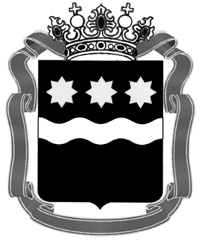 г. БлаговещенскОб объявлении конкурса социально значимых проектов	В целях реализации мероприятия «Оказание финансовой поддержки деятельности СОНКО путем предоставления субсидий на реализацию социально значимых проектов» в рамках государственной программы «Развитие физической культуры и спорта на территории Амурской области», утвержденной постановлением Правительства Амурской области от 25.09.2015 № 451п р и к а з ы в а ю:Провести в 2021 году конкурс социально значимых проектов для оказания финансовой поддержки социально ориентированным некоммерческим организациям, осуществляющим деятельность в области физической культуры и спорта, путем предоставления субсидий на реализацию социально значимых проектов (далее – конкурс).Определить сроки приема заявок на участие в конкурсе с 28 июня по 27 июля 2021 года.Утвердить объем средств субсидии, предусмотренной на финансирование социально значимых проектов в размере 1 000 000 рублей.Утвердить форму Заявки на участие в конкурсном отборе.Консультанту физкультурно–спортивного отдела (О.С.Яковлевой) организовать процедуру проведения конкурса.Контроль за исполнением настоящего приказа оставляю за собой. Министр                                                                                                                                           Д.Г.КутекаМИНИСТЕРСТВО ПО ФИЗИЧЕСКОЙ КУЛЬТУРЕ И СПОРТУ АМУРСКОЙ ОБЛАСТИ(минспорт АО)ПРИКАЗМИНИСТЕРСТВО ПО ФИЗИЧЕСКОЙ КУЛЬТУРЕ И СПОРТУ АМУРСКОЙ ОБЛАСТИ(минспорт АО)ПРИКАЗМИНИСТЕРСТВО ПО ФИЗИЧЕСКОЙ КУЛЬТУРЕ И СПОРТУ АМУРСКОЙ ОБЛАСТИ(минспорт АО)ПРИКАЗ______________№_____________